Муниципальное общеобразовательное учреждение «Средняя общеобразовательная школа № 32 имени 177 истребительного авиационного московского полка»Г. о. Подольск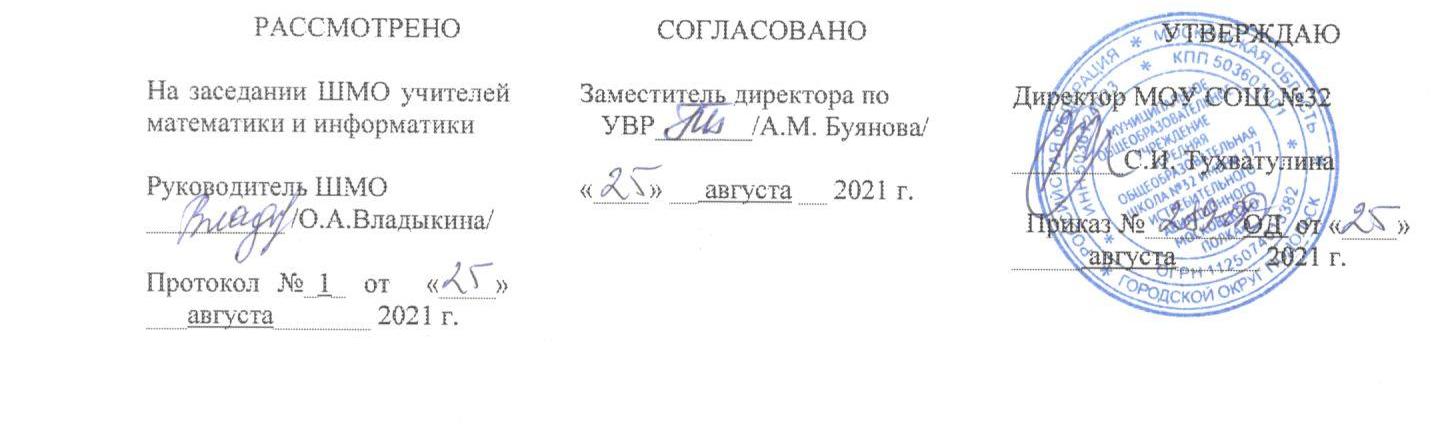 Рабочая программапо предмету«Алгебра» для 9 б, в, г, д, е, ж классовУчебных недель: 34Количество часов в неделю: 4Количество часов в год: 136Составили:Пысина О.В., Хвостенкова О.А.,Дицкая И.К.,Колкова Л.А.2021-2022 учебный годСодержаниеОсновные цели и задачи изучения предмета «Алгебра» в 9 классе...................................................................................................3Планируемые результаты освоения учебного предмета «Алгебра»	4Содержание учебного предмета «Алгебра»……..…………...……..10Тематическое планирование …………………………..……….……..12Календарно-тематическое планирование……………………………..13Методическое и материально-техническое обеспечение……………20Рабочая программа по алгебре для 9 класса разработана в соответствии с ООП ООО (для 5-9 классов) МОУ СОШ № 32 на основе авторской программы по алгебре УМК к учебнику Алгебра: 9 класс: учебник для учащихся общеобразовательных организаций / А. Г. Мерзляк, В. Б. Полонский, М. С. Якир. М.: Вентана-Граф, 2018.В 9 классе на изучение курса отводится 136 часов из расчёта 4 часа в неделю.Основные цели изучения математики в основной школе:развитие логического и критического мышления, культуры речи, способности к умственному эксперименту;формирование у учащихся интеллектуальной честности и объективности, способности к преодолению мыслительных стереотипов, вытекающих из обыденного опыта;воспитание качеств личности, обеспечивающих социальную мобильность, способность принимать самостоятельные решения;формирование качеств мышления, необходимых для адаптации в современном информационном обществе;развитие интереса к математическому творчеству и математических способностей;формирование представлений о математике как части общечеловеческой культуры, о значимости математики в развитии цивилизации и современного общества;развитие представлений о математике как форме описания и методе познания действительности, создание условий для приобретения первоначального опыта математического моделирования;формирование общих способов интеллектуальной деятельности, характерных для математики и являющихся основой познавательной культуры, значимой для различных сфер человеческой деятельности.Задачами изучения алгебры в основной школе являются:формирование системы математических знаний как компонента научной картины мира;обеспечение в процессе изучения предмета «Алгебра» условий для достижения планируемых результатов освоения основной образовательной программы основного общего образования всеми обучающимися, в том числе обучающимися с ограниченными возможностями здоровья и инвалидами;обеспечение в процессе изучения предмета «Алгебра» условий для овладения математическими знаниями и умениями, необходимыми для продолжения обучения в старшей школе или иных общеобразовательных учреждениях, изучения смежных дисциплин, применения в повседневной жизни;создание в процессе изучения предмета «Алгебра» фундамента для математического развития, формирования механизмов мышления, характерных для математической деятельности;выработка у учащихся понимания общественной потребности в математических знаниях, а также формирование у них отношения к математике как возможной области будущей практической деятельности.Планируемые результаты освоения учебного предмета в 9 классе Личностные:1) воспитание российской гражданской идентичности:патриотизма, уважения к Отечеству, осознание вкладаотечественных учёных в развитие мировой науки;2) ответственное отношение к учению, готовность и способность обучающихся к саморазвитию и самообразованию на основе мотивации к обучению и познанию;3) осознанный выбор и построение дальнейшей индивидуальной траектории образования на базе ориентировкив мире профессий и профессиональныхпредпочтений сучётом устойчивых познавательных интересов, а такжена основе формирования уважительного отношения ктруду, развитие опыта участия в социально значимом труде;4) умение контролировать процесс и результат учебнойи математической деятельности;5) критичность мышления, инициатива, находчивость,активность при решении математических задач.Метапредметные:1) умение самостоятельно определять цели своего обучения, ставить и формулировать для себя новые задачив учёбе, развивать мотивы и интересы своей познавательной деятельности;2) умение соотносить свои действия с планируемыми результатами, осуществлять контроль своей деятельности в процессе достижения результата, определятьспособы действий в рамках предложенных условий итребований, корректировать свои действия в соответствии с изменяющейся ситуацией;3) умение определять понятия, создавать обобщения, устанавливать аналогии, классифицировать, самостоятельновыбирать основания и критерии для классификации;4) умение устанавливать причинно-следственные связи, строить логическое рассуждение, умозаключение (индуктивное, дедуктивное и по аналогии) и делать выводы;5) развитие компетентности в области использования информационно-коммуникационных технологий;6) первоначальные представления об идеях и о методахматематики как об универсальном языке науки и техники, о средстве моделирования явлений и процессов;7) умение видеть математическую задачу в контексте проблемной ситуации в других дисциплинах, в окружающей жизни;8) умение находить в различных источниках информацию, необходимую для решения математических проблем, и представлять её в понятной форме, приниматьрешение в условиях неполной или избыточной, точной или вероятностной информации;9) умение понимать и использовать математические средства наглядности (графики, таблицы, схемы и др.) дляиллюстрации, интерпретации, аргументации;10) умение выдвигать гипотезы при решении задачи, понимать необходимость их проверки;11) понимание сущности алгоритмических предписаний и умение действовать в соответствии с предложеннымалгоритмом.Предметные:1) осознание значения математики в повседневной жизничеловека;2) представление о математической науке как сфере математической деятельности, об этапах её развития, о еёзначимости для развития цивилизации;3) развитие умений работать с учебным математическим текстом (анализировать, извлекать необходимую информацию), точно и грамотно выражать свои мысли с применением математической терминологии и символики, проводить классификации, логические обоснования;4) владение базовым понятийным аппаратом по основным разделам содержания;5) систематические знания о функциях и их свойствах;6) практически значимые математические умения и навыки, их применение к решению математических и нематематических задач, предполагающее умения:• выполнять вычисления с действительными числами;• решать текстовые задачи арифметическим способом, с помощью составления и решения уравнений, систем уравнений и неравенств;• использовать алгебраический язык для описания предметов окружающего мира и создания соответствующих математических моделей;• проводить практические расчёты: вычисления с процентами, вычисления с числовыми последовательностями, вычисления статистических характеристик, выполнение приближённых вычислений;• выполнять тождественные преобразования рациональных выражений;• выполнять операции над множествами;• исследовать функции и строить их графики;решать простейшие комбинаторные задачи.Неравенства - 26 часовУченик научится:Распознавать и приводить примеры числовых неравенств, неравенств с переменными, линейных неравенств с одной переменной, двойных неравенств.Формулировать:определения: сравнения двух чисел, решениянеравенства с одной переменной, равносильныхнеравенств, решения системы неравенств с однойпеременной, области определения выражения;свойства числовых неравенств, сложения и умножения числовых неравенств.Доказывать: свойства числовых неравенств, теоремы о сложении и умножении числовых неравенств.Решать линейные неравенства.Записыватьрешения неравенств и их систем в виде числовыхпромежутков, объединения, пересечения числовых промежутков. Решать систему неравенств с одной переменной.Оценивать значение выражения. Изображать на координатной прямойзаданные неравенствами числовые промежуткиУченик получит возможность:освоить разнообразные приёмы доказательства неравенств; уверенно применять аппарат неравенств для решения разнообразных математических задач, задач из смежных предметов и практики;применять графические представления для исследования неравенств, систем неравенств, содержащих буквенные коэффициенты.Квадратичная функция -39 часовУченик научится:Описывать понятие функции как правила,устанавливающего связь между элементами двух множеств.Формулировать:определения: нуля функции; промежутков знако-постоянства функции; функции, возрастающей(убывающей) на множестве; квадратичной функции; квадратного неравенства;свойства квадратичной функции;правила построения графиков функций с помо-щью преобразований вида 􀁧(x) 􀁯 􀁧(x) + b; 􀁧(x) 􀁯􀁯􀀃􀁧(x + а); 􀁧(x) 􀁯 k􀁧(x).Строить графики функций с помощью преобразований вида 􀁧(x) 􀁯 􀁧(x) + b;􀁧(x) 􀁯 􀁧(x + а); 􀁧(x) 􀁯 k􀁧(x).Строить график квадратичной функции. Пографику квадратичной функции описывать еёсвойства.Описывать схематичное расположение параболы относительно оси абсцисс в зависимости отзнака старшего коэффициента и дискриминантасоответствующего квадратного трёхчлена.Решать квадратные неравенства, используясхему расположения параболы относительно осиабсцисс.Описывать графический метод решения системы двух уравнений с двумя переменными, методподстановки и метод сложения для решениясистемы двух уравнений с двумя переменными,одно из которых не является линейным.Решать текстовые задачи, в которых системадвух уравнений с двумя переменными являетсяматематической моделью реального процесса,и интерпретировать результат решения системыУченик получит возможность:проводить исследования, связанные с изучением свойств функций, в том числе с использованием компьютера; на основе графиков изученных функций строить более сложные графики (кусочно-заданные, с «выколотыми» точками и т. п.);  использовать функциональные представления и свойства функций для решения математических задач из различных разделов курса.Элементы прикладной математики– 27 часовУченик научится:Приводить примеры: математических моделейреальных ситуаций; прикладных задач; приближённых величин; использования комбинаторных правил суммы и произведения; случайныхсобытий, включая достоверные и невозможныесобытия; опытов с равновероятными исходами;представления статистических данных в видетаблиц, диаграмм, графиков; использования вероятностных свойств окружающих явлений.Формулировать:определения: абсолютной погрешности, относи-тельной погрешности, достоверного события,невозможного события; классическое определение вероятности;правила: комбинаторное правило суммы, комбинаторное правило произведения.Описывать этапы решения прикладной задачи.Пояснять и записывать формулу сложных процентов. Проводить процентные расчёты с использованием сложных процентов.Находить точность приближения по таблицеприближённых значений величины. Использовать различные формы записи приближённогозначения величины. Оценивать приближённоезначение величины.Проводить опыты со случайными исходами.Пояснять и записывать формулу нахождения частоты случайного события. Описывать статистическую оценку вероятности случайного события.Находить вероятность случайного события вопытах с равновероятными исходами.Описывать этапы статистического исследования. Оформлять информацию в виде таблици диаграмм. Извлекать информацию из таблици диаграмм. Находить и приводить примеры использования статистических характеристикУченик получит возможность:понять, что числовые данные, которые используются для характеристики объектов окружающего мира, являются преимущественно приближёнными, что по записи приближённых значений, содержащихся в информационных источниках, можно судить о погрешности приближения; понять, что погрешность результата вычислений должна быть соизмерима с погрешностью исходных данных; приобрести первоначальный опыт организации сбора данных при проведении опроса общественного мнения, осуществлять их анализ, представлять результаты опроса в виде таблицы, диаграммы; приобрести опыт проведения случайных экспериментов, в том числе с помощью компьютерного моделирования, интерпретации их результатов;  научиться некоторым специальным приёмам решения комбинаторных задач.Числовые последовательности – 24 часаУченик научится:Приводить примеры: последовательностей; числовых последовательностей, в частности арифметической и геометрической прогрессий; использования последовательностей в реальной жизни; задач, в которых рассматриваются суммы с бесконечным числом слагаемых.Описывать: понятия последовательности, членапоследовательности; способы задания последовательности.Вычислять: члена последовательности, заданнойформулой n-го члена или рекуррентно.Формулировать:определения: арифметической прогрессии, гео-метрической прогрессии;свойства членов арифметической и геометрической прогрессий.Задавать арифметическую и геометрическуюпрогрессии рекуррентно.Записывать и пояснять формулы общего членаарифметической и геометрической прогрессий.Записывать и доказывать: формулы суммы nпервых членов арифметической и геометрической прогрессий; формулы, выражающие свойства членов арифметической и геометрическойпрогрессий.Вычислять сумму бесконечной геометрическойпрогрессии, у которой |q| < 1.Представлять бесконечные периодические дробив виде обыкновенныхУченик получит возможность:решать комбинированные задачи с применением формул n-го члена и суммы n первых членов арифметической и геометрической прогрессий, применяя при этом аппарат уравнений и неравенств; понимать арифметическую и геометрическую прогрессии как функции натурального аргумента; связывать арифметическую прогрессию с линейным ростом, геометрическую — с экспоненциальным ростом.Содержание учебного предмета (136 часов)Неравенства – 26 часовЧисловые неравенства и их свойства. Сложение и умножение числовых неравенств. Оценивание значения выражения. Неравенство с одной переменной. Равносильныенеравенства. Числовые промежутки. Линейные и квадратные неравенства с одной переменной. Системы неравенств с одной переменной.Квадратичная функция – 39 часовКвадратичная функция.Функция как математическая модель реального процесса. Область определения и область значенияфункции. Способы задания функции. График функции.Построение графиков функций с помощью преобразований фигур. Нули функции. Промежутки знакопостоянствафункции. Промежутки возрастания и убывания функции.Квадратные неравенства с одной переменной.Элементы прикладной математики – 27 часовМатематическое моделирование. Процентные расчёты.Формула сложных процентов. Приближённые вычисления. Абсолютная и относительная погрешности. Основные правила комбинаторики. Частота и вероятность слу-чайного события. Классическое определение вероятности.Начальные сведения о статистике. Представление данныхв виде таблиц, круговых и столбчатых диаграмм, графиков. Статистические характеристики совокупности данных: среднее значение, мода, размах, медиана выборки.Числовые последовательности – 24 часаПонятие числовой последовательности. Конечные бесконечные последовательности. Способы задания последовательности. Арифметическая и геометрическаяпрогрессии. Свойства членов арифметической и геометри - ческой прогрессий. Формулы общего члена арифметической, геометрической прогрессий. Формулы суммыn первых членов арифметической  и геометрической прогрессий. Сумма бесконечной геометрической прогрессии,у которой |q| < 1. Представление бесконечной периодической десятичной дроби в виде обыкновенной дроби.Повторение и систематизация учебного материала – 20 часовТематическое планирование №Название раздела/ темыКоличествочасов на изучение1Неравенства262Квадратичная функция393Элементы прикладной математики274Числовые последовательности245Повторение и систематизация учебного материала20Итого136